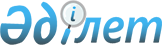 Сарқан аудандық мәслихатының 2016 жылғы 20 желтоқсандағы "Сарқан ауданының 2017-2019 жылдарға арналған бюджеті туралы" № 13-63 шешіміне өзгерістер енгізу туралыАлматы облысы Сарқан аудандық мәслихатының 2017 жылғы 9 маусымдағы № 19-88 шешімі. Алматы облысының Әділет департаментінде 2017 жылы 21 маусымда № 4251 болып тіркелді
      2008 жылғы 4 желтоқсандағы Қазақстан Республикасының Бюджет кодексінің 106-бабының 4-тармағына, "Қазақстан Республикасындағы жергілікті мемлекеттік басқару және өзін-өзі басқару туралы" 2001 жылғы 23 қаңтардағы Қазақстан Республикасы Заңының 6-бабының 1-тармағының 1) тармақшасына сәйкес, Сарқан аудандық мәслихаты ШЕШІМ ҚАБЫЛДАДЫ:
      1. Сарқан аудандық мәслихатының 2016 жылғы 20 желтоқсандағы "Сарқан ауданының 2017-2019 жылдарға арналған бюджеті туралы" № 13-63 шешіміне (Нормативтік құқықтық актілерді мемлекеттік тіркеу тізілімінде № 4050 тіркелген, 2017 жылдың 13 қаңтарында "Сарқан" аудандық газетінде жарияланған) келесі өзгерістер енгізілсін: 
      көрсетілген шешімнің 1-тармағы жаңа редакцияда баяндалсын: 
      "1. 2017-2019 жылдарға арналған аудандық бюджет тиісінше 1, 2 және 3-қосымшаларға сәйкес, оның ішінде 2017 жылға келесі көлемдерде бекітілсін:
      1) кірістер 5 578 557 мың теңге, оның ішінде:
      салықтық түсімдер 323 101 мың теңге;
      салықтық емес түсімдер 30 605 мың теңге;
      негізгі капиталды сатудан түсетін түсімдер 10 450 мың теңге;
      трансферттер түсімі 5 214 401 мың теңге, оның ішінде:
      ағымдағы нысаналы трансферттер 661 167 мың теңге;
      нысаналы даму трансферттері 703 454 мың теңге;
      субвенциялар 3 849 780 мың теңге;
      2) шығындар 5 611 610 мың теңге. 
      3) таза бюджеттік кредиттеу 19 778 мың теңге, оның ішінде:
      бюджеттік кредиттер 34 035 мың теңге;
      бюджеттік кредиттерді өтеу 14 257 мың теңге;
      4) қаржы активтер мен операциялар бойынша сальдо 0 теңге;
      5) бюджет тапшылығы (профициті) (-) 52 831 мың теңге;
      6) бюджет тапшылығын қаржыландыру (профицитін пайдалану) 52 831мың теңге.".
      2. Көрсетілген шешімнің 1-қосымшасы осы шешімнің қосымшасына сәйкес жаңа редакцияда баяндалсын. 
      3. Осы шешімнің орындалуын бақылау Сарқан аудандық мәслихатының "Экономика саласы, қаржы, салық және бюджет, шағын және орта кәсіпкерлікті дамыту, аграрлық мәселелер, экология жөніндегі" тұрақты комиссиясына жүктелсін.
      4. Осы шешім 2017 жылғы 1 қаңтардан бастап қолданысқа енгізіледі.  Сарқан ауданының 2017 жылға арналған бюджеті
					© 2012. Қазақстан Республикасы Әділет министрлігінің «Қазақстан Республикасының Заңнама және құқықтық ақпарат институты» ШЖҚ РМК
				
      Сарқан аудандық мәслихатының

      кезектен тыс 19 сессиясының төрағасы

М. Тусупов

      Сарқан аудандық 

      мәслихатының хатшысы

Қ. Абдрахманов
Сарқан аудандық мәслихатының 2017 жылғы "9" маусымдағы "Сарқан ауданының мәслихатының 2016 жылдың 20 желтоқсандағы "Сарқан ауданының 2017-2019 жылдарға арналған бюджеті туралы" №13-63 шешіміне өзгерістер енгізу туралы" № 19-88 шешіміне қосымшаСарқан аудандық мәслихатының 2016 жылғы 20 желтоқсандағы "Сарқан ауданының 2017-2019 жылдарға арналған бюджеті туралы" № 13-65 шешімімен бекітілген 1-қосымша
Санаты
Санаты
Санаты
Санаты
Сомасы

 (мың теңге)
Сыныбы
Сыныбы
Сыныбы
Сомасы

 (мың теңге)
Ішкі сыныбы
Ішкі сыныбы
Сомасы

 (мың теңге)
Атауы
Сомасы

 (мың теңге)
І. Кірістер
 5 578 557 
1
Салықтық түсімдер
 323 101 
01
Табыс салығы
 45 900 
2
Жеке табыс салығы
 45 900 
04
Меншiкке салынатын салықтар
 250 480 
1
Мүлiкке салынатын салықтар
 181 240 
3
Жер салығы
 4 905 
4
Көлiк құралдарына салынатын салық
 56 885 
5
Бірыңғай жер салығы
 7 450 
05
Тауарларға, жұмыстарға және қызметтерге салынатын iшкi салықтар
 20 981 
2
Акциздер
 2 456 
3
Табиғи және басқа да ресурстарды пайдаланғаны үшiн түсетiн түсiмдер
 4 275
4
Кәсiпкерлiк және кәсiби қызметтi жүргiзгенi үшiн алынатын алымдар
 14 250 
08
Заңдық мәнді іс-әрекеттерді жасағаны және (немесе) оған уәкілеттігі бар мемлекеттік органдар немесе лауазымды адамдар құжаттар бергені үшін алынатын міндетті төлемдер
 5 740 
1
Мемлекеттік баж
 5 740 
2
Салықтық емес түсiмдер
 30 605 
01
Мемлекеттік меншіктен түсетін кірістер
 2 950 
5
Мемлекет меншігіндегі мүлікті жалға беруден түсетін кірістер
 2 950 
06
Өзге де салықтық емес түсiмдер
 27 655
1
Өзге де салықтық емес түсiмдер
 27 655
3
Негізгі капиталды сатудан түсетін түсімдер
 10 450
03
Жердi және материалдық емес активтердi сату
 10 450
1
Жерді сату 
 10 450
4
Трансферттердің түсімдері
 5 214 401
02
Мемлекеттiк басқарудың жоғары тұрған органдарынан түсетiн трансферттер
 5 214 401
2
Облыстық бюджеттен түсетiн трансферттер
 5 214 401
Функционалдық топ

 
Функционалдық топ

 
Функционалдық топ

 
Функционалдық топ

 
Функционалдық топ

 
Сомасы

(мың теңге)
Кіші функция
Кіші функция
Кіші функция
Кіші функция
Сомасы

(мың теңге)
Бюджеттік бағдарламалардың әкімшісі
Бюджеттік бағдарламалардың әкімшісі
Бюджеттік бағдарламалардың әкімшісі
Сомасы

(мың теңге)
Бағдарлама
Бағдарлама
Сомасы

(мың теңге)
Атауы
Сомасы

(мың теңге)
II.Шығындар
 5 611 610 
01
Жалпы сипаттағы мемлекеттiк қызметтер 
 384 034 
1
Мемлекеттiк басқарудың жалпы функцияларын орындайтын өкiлдi, атқарушы және басқа органдар
 342 491 
112
Аудан (облыстық маңызы бар қала) мәслихатының аппараты
 16 392 
001
Аудан (облыстық маңызы бар қала) мәслихатының қызметін қамтамасыз ету жөніндегі қызметтер
 15 966 
003
Мемлекеттік органның күрделі шығыстары
 426
122
Аудан (облыстық маңызы бар қала) әкімінің аппараты
 102 985 
001
Аудан (облыстық маңызы бар қала) әкімінің қызметін қамтамасыз ету жөніндегі қызметтер
 90 668 
003
Мемлекеттік органның күрделі шығыстары
11 887
107
Жергілікті атқарушы органның шұғыл шығындарға арналған резервінің есебінен іс-шаралар өткізу
430
123
Қаладағы аудан, аудандық маңызы бар қала, кент, ауыл, ауылдық округ әкімінің аппараты
 223 114 
001
Қаладағы аудан, аудандық маңызы бар қаланың, кент, ауыл, ауылдық округ әкімінің қызметін қамтамасыз ету жөніндегі қызметтер
 217 523 
022
Мемлекеттік органның күрделі шығыстары
 5 591
2
Қаржылық қызмет
 24 200 
452
Ауданның (облыстық маңызы бар қаланың) қаржы бөлімі
 24 200 
001
Ауданның (облыстық маңызы бар қаланың) бюджетін орындау және коммуналдық меншігін басқару саласындағы мемлекеттік саясатты іске асыру жөніндегі қызметтер 
 14764 
003
Салық салу мақсатында мүлікті бағалауды жүргізу
 670 
010
Жекешелендіру, коммуналдық меншікті басқару, жекешелендіруден кейінгі қызмет және осыған байланысты дауларды реттеу
 1 881 
018
Мемлекеттік органның күрделі шығыстары
 6 885
5
Жоспарлау және статистикалық қызмет
 17 343 
453
Ауданның (облыстық маңызы бар қаланың) экономика және бюджеттік жоспарлау бөлімі
 17 343 
001
Экономикалық саясатты, мемлекеттік жоспарлау жүйесін қалыптастыру және дамыту саласындағы мемлекеттік саясатты іске асыру жөніндегі қызметтер
 15 453 
004 
Мемлекеттік органның күрделі шығыстары
 1 890
02
Қорғаныс
 2 980 
1
Әскери мұқтаждар
 2 343 
122
Аудан (облыстық маңызы бар қала) әкімінің аппараты
 2 343 
005
Жалпыға бірдей әскери міндетті атқару шеңберіндегі іс-шаралар
 2 343 
2
Төтенше жағдайлар жөнiндегi жұмыстарды ұйымдастыру
 637 
122
Аудан (облыстық маңызы бар қала) әкімінің аппараты
 637 
007
Аудандық (қалалық) ауқымдағы дала өрттерінің, сондай-ақ мемлекеттік өртке қарсы қызмет органдары құрылмаған елдi мекендерде өрттердің алдын алу және оларды сөндіру жөніндегі іс-шаралар
 637 
03
Қоғамдық тәртіп, қауіпсіздік, құқықтық, сот, қылмыстық-атқару қызметі
 801 
9
Қоғамдық тәртіп және қауіпсіздік саласындағы басқа да қызметтер
 801 
485
Ауданның (облыстық маңызы бар қаланың) жолаушылар көлігі және автомобиль жолдары бөлімі
 801 
021
Елдi мекендерде жол қозғалысы қауiпсiздiгін қамтамасыз ету
 801 
04
Бiлiм беру
 3 162 953
1
Мектепке дейiнгi тәрбие және оқыту
 281 230 
464
Ауданның (облыстық маңызы бар қаланың) білім бөлімі
 281 230 
009
Мектепке дейінгі тәрбие мен оқыту ұйымдарының қызметін қамтамасыз ету
 107 321 
040
Мектепке дейінгі білім беру ұйымдарында мемлекеттік білім беру тапсырысын іске асыруға
 173 909 
2
Бастауыш, негізгі орта және жалпы орта білім беру
 2 698 670 
464
Ауданның (облыстық маңызы бар қаланың) білім бөлімі
 2 523 706 
003
Жалпы білім беру
 2 480 329 
006
Балаларға қосымша білім беру
 43 377 
465
Ауданның (облыстық маңызы бар қаланың) дене шынықтыру және спорт бөлімі
 62 504 
017
Балалар мен жасөспірімдерге спорт бойынша қосымша білім беру
 62 504 
467
Ауданның (облыстық маңызы бар қаланың) құрылыс бөлімі
 112 460
024 
Бастауыш, негізгі орта және жалпы орта білім беру объектілерін салу және реконструкциялау
 112 460
9
Бiлiм беру саласындағы өзге де қызметтер
 183 053 
464
Ауданның (облыстық маңызы бар қаланың) білім бөлімі
183 053 
001
Жергілікті деңгейде білім беру саласындағы мемлекеттік саясатты іске асыру жөніндегі қызметтер
 11 446 
004
Ауданның (областык маңызы бар қаланың) мемлекеттік білім беру мекемелерінде білім беру жүйесін ақпараттандыру
 10 500 
005
Ауданның (областык маңызы бар қаланың) мемлекеттік білім беру мекемелер үшін оқулықтар мен оқу-әдiстемелiк кешендерді сатып алу және жеткізу
 72 647 
007
Аудандық (қалалалық) ауқымдағы мектеп олимпиадаларын және мектептен тыс іс-шараларды өткiзу
 2 065 
012
Мемлекеттік органның күрделі шығыстары
 241
015
Жетім баланы (жетім балаларды) және ата-аналарының қамқорынсыз қалған баланы (балаларды) күтіп-ұстауға қамқоршыларға (қорғаншыларға) ай сайынға ақшалай қаражат төлемі
 18 190 
067
Ведомстволық бағыныстағы мемлекеттік мекемелерінің және ұйымдарының күрделі шығыстары
 67 964 
06
Әлеуметтiк көмек және әлеуметтiк қамсыздандыру
 399 138
1
Әлеуметтiк қамсыздандыру
 37 305 
451
Ауданның (облыстық маңызы бар қаланың) жұмыспен қамту және әлеуметтік бағдарламалар бөлімі
 37 305 
005
Мемлекеттік атаулы әлеуметтік көмек 
 3 475 
016
18 жасқа дейінгі балаларға мемлекеттік жәрдемақылар
 9 052 
025
"Өрлеу" жобасы бойынша келісілген қаржылай көмекті енгізу
24 778
2
Әлеуметтiк көмек
 325 731 
451
Ауданның (облыстық маңызы бар қаланың) жұмыспен қамту және әлеуметтік бағдарламалар бөлімі
 325 731 
002
Жұмыспен қамту бағдарламасы
 154 628 
004
Ауылдық жерлерде тұратын денсаулық сақтау, білім беру, әлеуметтік қамтамасыз ету, мәдениет, спорт және ветеринар мамандарына отын сатып алуға Қазақстан Республикасының заңнамасына сәйкес әлеуметтік көмек көрсету
 12 524 
006
Тұрғын үйге көмек көрсету
 26 749 
007
Жергілікті өкілетті органдардың шешімі бойынша мұқтаж азаматтардың жекелеген топтарына әлеуметтік көмек
 19 423 
010
Үйден тәрбиеленіп оқытылатын мүгедек балаларды материалдық қамтамасыз ету
 2 723 
014
Мұқтаж азаматтарға үйде әлеуметтiк көмек көрсету
 37 674 
017
Мүгедектерді оңалту жеке бағдарламасына сәйкес, мұқтаж мүгедектерді міндетті гигиеналық құралдармен және ымдау тілі мамандарының қызмет көрсетуін, жеке көмекшілермен қамтамасыз ету
 46 458 
023
Жұмыспен қамту орталықтарының қызметін қамтамасыз ету
 25 552
9
Әлеуметтiк көмек және әлеуметтiк қамтамасыз ету салаларындағы өзге де қызметтер
 36 102 
451
Ауданның (облыстық маңызы бар қаланың) жұмыспен қамту және әлеуметтік бағдарламалар бөлімі
 36 102 
001
Жергілікті деңгейде халық үшін әлеуметтік бағдарламаларды жұмыспен қамтуды қамтамасыз етуді іске асыру саласындағы мемлекеттік саясатты іске асыру жөніндегі қызметтер 
 24 075 
011
Жәрдемақыларды және басқа да әлеуметтік төлемдерді есептеу, төлеу мен жеткізу бойынша қызметтерге ақы төлеу
 2 072 
021
Мемлекеттік органның күрделі шығыстары
6 412
050
Қазақстан Республикасында мүгедектердің құқықтарын қамтамасыз ету және өмір сүру сапасын жақсарту жөніндегі 2012 - 2018 жылдарға арналған іс-шаралар жоспарын іске асыру
 3 543 
07
Тұрғын үй-коммуналдық шаруашылық
 693 633 
1
Тұрғын үй шаруашылығы
149 339
467
Ауданның (облыстық маңызы бар қаланың) құрылыс бөлімі
140 260
003
Коммуналдық тұрғын үй қорының тұрғын үйін жобалау және (немесе) салу, реконструкциялау
70 635
004
Инженерлік-коммуникациялық инфрақұрылымды жобалау, дамыту және (немесе) жайластыру
69 625
487
Ауданның (облыстық маңызы бар қаланың) тұрғын үй-коммуналдық шаруашылық және тұрғын үй инспекциясы бөлімі
 9 079 
001
Тұрғын үй-коммуналдық шаруашылық және тұрғын үй қоры саласында жергілікті деңгейде мемлекеттік саясатты іске асыру бойынша қызметтер
 8 838 
003
Мемлекеттік органның күрделі шығыстары
241
2
Коммуналдық шаруашылық
 524 294 
487
Ауданның (облыстық маңызы бар қаланың) тұрғын үй-коммуналдық шаруашылық және тұрғын үй инспекциясы бөлімі
 524 294 
015
Шағын қалаларды үздіксіз жылумен жабдықтауды қамтамасыз ету
 58 560 
016
Сумен жабдықтау және су бұру жүйесінің жұмыс істеуі
15 000
028
Коммуналдық шаруашылықты дамыту
39 475
029
Сумен жабдықтау және су бұру жүйелерін дамыту
 411 259 
3
Елді-мекендерді көркейту
20 000
123
Қаладағы аудан, аудандық маңызы бар қала, кент, ауыл, ауылдық округ әкімінің аппараты
20 000
008
Елді мекендердегі көшелерді жарықтандыру
20 000
08
Мәдениет, спорт, туризм және ақпараттық кеңістiк
 553 136 
1
Мәдениет саласындағы қызмет
 59 744 
455
Ауданның (облыстық маңызы бар қаланың) мәдениет және тілдерді дамыту бөлімі
 59 744 
003
Мәдени-демалыс жұмысын қолдау
 59 744 
2
Спорт
 9 647 
465
Ауданның (облыстық маңызы бар қаланың) дене шынықтыру және спорт бөлімі
 9 647 
001
Жергілікті деңгейде дене шынықтыру және спорт саласындағы мемлекеттік саясатты іске асыру жөніндегі қызметтер
 5 673 
004
Мемлекеттік органның күрделі шығыстары
241
006
Аудандық (облыстық маңызы бар қалалық) деңгейде спорттық жарыстар өткiзу
 805 
007
Әртүрлi спорт түрлерi бойынша аудан (облыстық маңызы бар қала) құрама командаларының мүшелерiн дайындау және олардың облыстық спорт жарыстарына қатысуы
 2 928 
3
Ақпараттық кеңiстiк
 49 323 
455
Ауданның (облыстық маңызы бар қаланың) мәдениет және тілдерді дамыту бөлімі
 33 944 
006
Аудандық (қалалық) кiтапханалардың жұмыс iстеуi
 32 939 
007
Мемлекеттiк тiлдi және Қазақстан халқының басқа да тiлдерін дамыту
1 005
456
Ауданның (облыстық маңызы бар қаланың) ішкі саясат бөлімі
 15 379 
002
Мемлекеттік ақпараттық саясат жүргізу жөніндегі қызметтер
 15 379 
9
Мәдениет, спорт, туризм және ақпараттық кеңiстiктi ұйымдастыру жөнiндегi өзге де қызметтер
 434 422 
455
Ауданның (облыстық маңызы бар қаланың) мәдениет және тілдерді дамыту бөлімі
 422 372 
001
Жергілікті деңгейде тілдерді және мәдениетті дамыту саласындағы мемлекеттік саясатты іске асыру жөніндегі қызметтер
 6 477 
010
Мемлекеттік органның күрделі шығыстары
421
032
Ведомстволық бағыныстағы мемлекеттік мекемелерінің және ұйымдарының күрделі шығыстары
415 474
456
Ауданның (облыстық маңызы бар қаланың) ішкі саясат бөлімі
 12 050 
001
Жергілікті деңгейде ақпарат, мемлекеттілікті нығайту және азаматтардың әлеуметтік сенімділігін қалыптастыру саласында мемлекеттік саясатты іске асыру жөніндегі қызметтер
 11 451 
006
Мемлекеттік органның күрделі шығыстары
599
10
Ауыл, су, орман, балық шаруашылығы, ерекше қорғалатын табиғи аумақтар, қоршаған ортаны және жануарлар дүниесін қорғау, жер қатынастары
155 365
1
Ауыл шаруашылығы
127 640
462
Ауданның (облыстық маңызы бар қаланың) ауыл шаруашылығы бөлімі
 17 733 
001
Жергілікте деңгейде ауыл шаруашылығы саласындағы мемлекеттік саясатты іске асыру жөніндегі қызметтер
 17 492 
006
Мемлекеттік органның күрделі шығыстары
241
473
Ауданның (облыстық маңызы бар қаланың) ветеринария бөлімі
 109 907 
001
Жергілікті деңгейде ветеринария саласындағы мемлекеттік саясатты іске асыру жөніндегі қызметтер
10 701
003
Мемлекеттік органның күрделі шығыстары
241
006
Ауру жануарларды санитарлық союды ұйымдастыру

 
 933 
007
Қаңғыбас иттер мен мысықтарды аулауды және жоюды ұйымдастыру
2 500
008
Алып қойылатын және жойылатын ауру жануарлардың, жануарлардан алынатын өнімдер мен шикізаттың құнын иелеріне өтеу
 6 221 
009
Жануарлардың энзоотиялық аурулары бойынша ветеринариялық іс-шараларды жүргізу
 635 
010
Ауыл шаруашылығы жануарларын сәйкестендіру жөніндегі іс-шараларды өткізу
 5 803 
011
Эпизоотияға қарсы іс- шаралар
82 873
6
Жер қатынастары
 17 112 
463
Ауданның (облыстық маңызы бар қаланың) жер қатынастары бөлімі
 17 112 
001
Аудан (облыстық маңызы бар қала) аумағында жер қатынастарын реттеу саласындағы мемлекеттік саясатты іске асыру жөніндегі қызметтер
 8 886 
006
Аудандардың, облыстық маңызы бар, аудандық маңызы бар қалалардың, кенттердiң, ауылдардың, ауылдық округтердiң шекарасын белгiлеу кезiнде жүргiзiлетiн жерге орналастыру
1985
007
Мемлекеттік органның күрделі шығыстары
6 241
9
Ауыл, су, орман, балық шаруашылығы, қоршаған ортаны қорғау және жер қатынастары саласындағы басқа да қызметтер
 10 613 
453
Ауданның (облыстық маңызы бар қаланың) экономика және бюджеттік жоспарлау бөлімі
 10 613 
099
Мамандардың әлеуметтік көмек көрсетуі жөніндегі шараларды іске асыру
 10 613
11
Өнеркәсіп, сәулет, қала құрылысы және құрылыс қызметі
 24 449 
2
Сәулет, қала құрылысы және құрылыс қызметі
 24 449 
467
Ауданның (облыстық маңызы бар қаланың) құрылыс бөлімі
 15 898 
001
Жергілікті деңгейде құрылыс саласындағы мемлекеттік саясатты іске асыру жөніндегі қызметтер
 9 657 
017
Мемлекеттік органның күрделі шығыстары
6 241
468
Ауданның (облыстық маңызы бар қаланың) сәулет және қала құрылысы бөлімі
 8 551 
001
Жергілікті деңгейде сәулет және қала құрылысы саласындағы мемлекеттік саясатты іске асыру жөніндегі қызметтер
 8 310 
004
Мемлекеттік органның күрделі шығыстары
241
12
Көлiк және коммуникация
 152 892 
1
Автомобиль көлiгi
 145 813 
123
Қаладағы аудан, аудандық маңызы бар қала, кент, ауыл, ауылдық округ әкімінің аппараты
 6 000 
013
Аудандық маңызы бар қалаларда, кенттерде, ауылдарда, ауылдық округтерде автомобиль жолдарының жұмыс істеуін қамтамасыз ету
 6 000 
485
Ауданның (облыстық маңызы бар қаланың) жолаушылар көлігі және автомобиль жолдары бөлімі
 139 813 
023
Автомобиль жолдарының жұмыс істеуін қамтамасыз ету
 43 223 
045
Аудандық маңызы бар автомобиль жолдарын және елді-мекендердің көшелерін күрделі және орташа жөндеу
96 590
9
Көлiк және коммуникациялар саласындағы өзге де қызметтер
 7 079 
485
Ауданның (облыстық маңызы бар қаланың) жолаушылар көлігі және автомобиль жолдары бөлімі
 7 079 
001
Жергілікті деңгейде жолаушылар көлігі және автомобиль жолдары саласындағы мемлекеттік саясатты іске асыру жөніндегі қызметтер
 6 634 
003
 Мемлекеттік органның күрделі шығыстары
445
13
Басқалар
 34 879 
3
Кәсiпкерлiк қызметтi қолдау және бәсекелестікті қорғау
 9 063 
469
Ауданның (облыстық маңызы бар қаланың) кәсіпкерлік бөлімі
 9 063 
001
Жергілікті деңгейде кәсіпкерлікті дамыту саласындағы мемлекеттік саясатты іске асыру жөніндегі қызметтер
 6 622 
003
Кәсіпкерлік қызметті қолдау
2 200
004
Мемлекеттік органның күрделі шығыстары
241
9
Басқалар
 25 816 
123
Қаладағы аудан, аудандық маңызы бар қала, кент, ауыл, ауылдық округ әкімінің аппараты
 22 604 
040
"Өңірлерді дамыту" 2020 жылға бағдарламасы шеңберінде өңірлерді экономикалық дамытуға жәрдемдесу бойынша шараларды іске асыру
 22 604 
452
Ауданның (облыстық маңызы бар қаланың) қаржы бөлімі
 3 212 
012
Ауданның (облыстық маңызы бар қаланың) жергілікті атқарушы органының резерві 
 3 212 
15
Трансферттер
47 350
1
Трансферттер
47 350
452
Ауданның (облыстық маңызы бар қаланың) қаржы бөлімі
47 350
006
Нысаналы пайдаланылмаған (толық пайдаланылмаған) трансферттерді қайтару
3964
051
Жергілікті өзін-өзі басқару органдарына берілетін трансферттер
43 361
054
Қазақстан Республикасының Ұлттық қорынан берілетін нысаналы трансферт есебінен республикалық бюджеттен бөлінген пайдаланылмаған (түгел пайдаланылмаған) нысаналы трансферттердің сомасын қайтару
25
ІІІ. Таза бюджеттік кредиттеу
 19 778 
Бюджеттік кредиттер 
 34 035 
10
Ауыл, су, орман, балық шаруашылығы, ерекше қорғалатын табиғи аумақтар, қоршаған ортаны және жануарлар дүниесін қорғау, жер қатынастары
 34 035 
9
Ауыл, су, орман, балық шаруашылығы, қоршаған ортаны қорғау және жер қатынастары саласындағы басқа да қызметтер
 34 035 
453
Ауданның (облыстық маңызы бар қаланың) экономика және бюджеттік жоспарлау бөлімі
 34 035 
006
Мамандарды әлеуметтік қолдау шараларын іске асыру үшін бюджеттік кредиттер
 34 035 
Санаты
Санаты
Санаты
Санаты
Санаты
 Cомасы 

 (мың теңге)
Сыныбы
Сыныбы
Сыныбы
Сыныбы
 Cомасы 

 (мың теңге)
Ішкі сыныбы
Ішкі сыныбы
Ішкі сыныбы
 Cомасы 

 (мың теңге)
Атауы
 Cомасы 

 (мың теңге)
Бюджеттік кредиттерді өтеу
14 257
5
Бюджеттік кредиттерді өтеу
14 257
01
Бюджеттік кредиттерді өтеу
14 257
1
Мемлекеттік бюджеттен берілген бюджеттік кредиттерді өтеу
14 257
Функционалдық топ

 
Функционалдық топ

 
Функционалдық топ

 
Функционалдық топ

 
Функционалдық топ

 
Сомасы

(мың теңге)
Кіші функция
Кіші функция
Кіші функция
Кіші функция
Сомасы

(мың теңге)
Бюджеттік бағдарламалардың әкімшісі
Бюджеттік бағдарламалардың әкімшісі
Бюджеттік бағдарламалардың әкімшісі
Сомасы

(мың теңге)
Бағдарлама
Бағдарлама
Сомасы

(мың теңге)
Атауы
Сомасы

(мың теңге)
ІV. Қаржы активтерімен операциялар бойынша сальдо
0
Санаты
Санаты
Санаты
Санаты
Cомасы 

(мың теңге)
Сыныбы
Сыныбы
Сыныбы
Cомасы 

(мың теңге)
Ішкі сыныбы
Ішкі сыныбы
Cомасы 

(мың теңге)
Атауы
Cомасы 

(мың теңге)
V. Бюджет тапшылығы (профициті)
 -52 831
VI. Бюджет тапшылығын қаржыландыру (профицитін пайдалану)
 52 831
7
Қарыздар түсімі 
 67 184
01
Мемлекеттік ішкі қарыздар
 34 035
2 
Қарыз алу келісімшарттары
 34 035
8
Бюджет қаражаттарының пайдаланылатын қалдықтары
33 149
01
Бюджет қаражаты қалдықтары
33 149
1
Бюджет қаражатының бос қалдықтары
33 149
Функционалдық топ

 
Функционалдық топ

 
Функционалдық топ

 
Функционалдық топ

 
Функционалдық топ

 
Сомасы

(мың теңге)
Функционалдық кіші топ
Функционалдық кіші топ
Функционалдық кіші топ
Функционалдық кіші топ
Сомасы

(мың теңге)
Бюджеттік бағдарламалардың әкімшісі
Бюджеттік бағдарламалардың әкімшісі
Бюджеттік бағдарламалардың әкімшісі
Сомасы

(мың теңге)
Бюджеттік бағдарлама
Бюджеттік бағдарлама
Сомасы

(мың теңге)
Атауы
Сомасы

(мың теңге)
Қарыздарды өтеу
14 353
16
Қарыздарды өтеу
14 353
1
Қарыздарды өтеу
14 353
452
Ауданның (облыстық маңызы бар қаланың) қаржы бөлімі
14 353
008
Жергілікті атқарушы органның жоғары тұрған бюджет алдындағы борышын өтеу
14 257
021
Жергілікті бюджеттен бөлінген пайдаланылмаған бюджеттік кредиттерді қайтару
 96